   KIMLE											1. Napirendi pontELŐTERJESZTÉSTárgy: A 2019. évi bérrendezéssel kapcsolatos döntés meghozatala - Kimlei Közös Önkormányzati Hivatalban foglalkoztatott köztisztviselők 2019. évi illetménykiegészítéséről szóló rendelet elfogadásaTisztelt Képviselő-testület!Az állami tisztviselők, a köznevelésben, egészségügyben és szociális ágazatban foglalkoztatott egyes közalkalmazottak esetében kormányzati szinten szintén, más-más módon, de rendezésre kerültek, vagy kerülnek az illetmények. Az önkormányzati hivatal köztisztviselőinek illetménye még most is messze elmarad ezektől. A képviselő-testület döntése alapján a közös hivatal dolgozóinak illetményalapja - pályázati támogatás segítségével – 46 380 Ft-ra emelkedik a 2019-es évben. A Kttv. 234. § (3)-(4) bekezdése alapján a felsőfokú és a középiskolai végzettségű köztisztviselők részére illetménykiegészítés adható, melyet a Képviselő-testület tárgyévre állapíthat meg. Helyi önkormányzati rendelet alapján jelenleg nálunk a felsőfokú iskolai végzettségű és középiskolai végzettségű köztisztviselők 10%-os illetménykiegészítésben részesülnek, melynek mértéke községi önkormányzatnál legfeljebb 20% lehet.2017. évtől kezdődően a közös önkormányzati hivatal dolgozói részesülnek ebben a 20 %-os illetménykiegészítésben. Ezt a béreltérítést minden évben újból el kell fogadnia a képviselő-testületeknek, a költségvetési rendelet elfogadását megelőzően.A januárban, a kiegyenlítő bérrendezési alap támogatására benyújtott pályázat támogatási  összege és a közös önkormányzati hivatal működéséhez nyújtott központi költségvetési támogatást teljes egészében fedezi a 20%-os illetménykiegészítés és a megemelt illetményalap általi többletkiadást.Az előadottak alapján kérem a Tisztelt Képviselő-testületet, hogy a közös hivatal közszolgálati tisztviselőinek a 2019. évi illetménykiegészítéséről szóló önkormányzati rendelet tervezetét megtárgyalni és elfogadni szíveskedjen!Ásványráró, 2019. február 8.	Frank Szilvia s.k.	mb.jegyző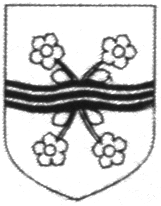 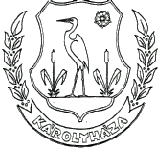 